附件1：本批次六个项目全景看房二维码宝翠雅苑全景看房二维码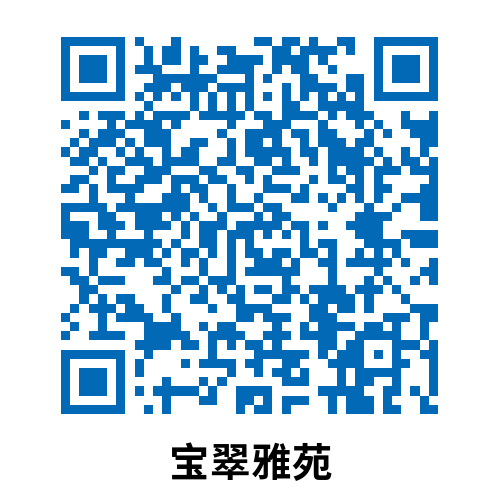 安居回龙雅苑全景看房二维码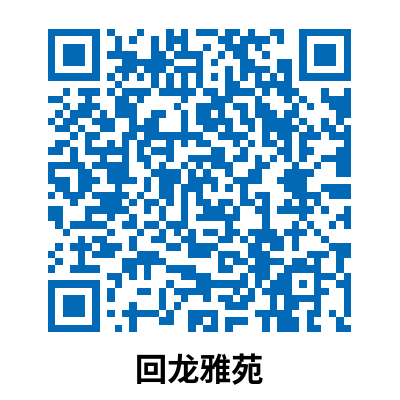 宝澜雅苑全景看房二维码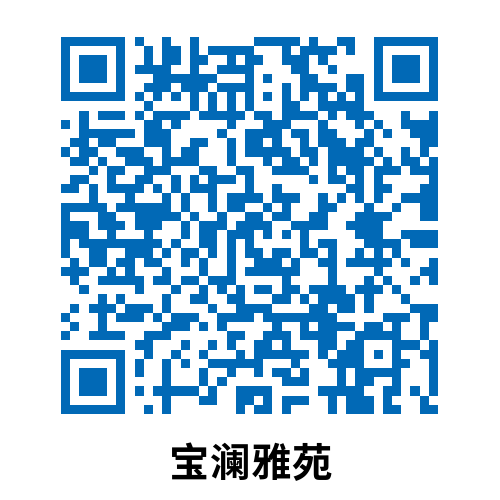 宝锦华庭全景看房二维码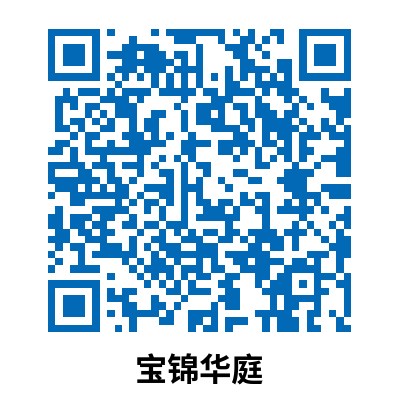 恒大深汇大厦全景看房二维码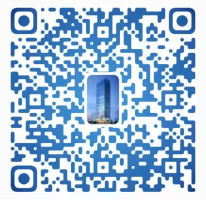 恒大都会广场全景看房二维码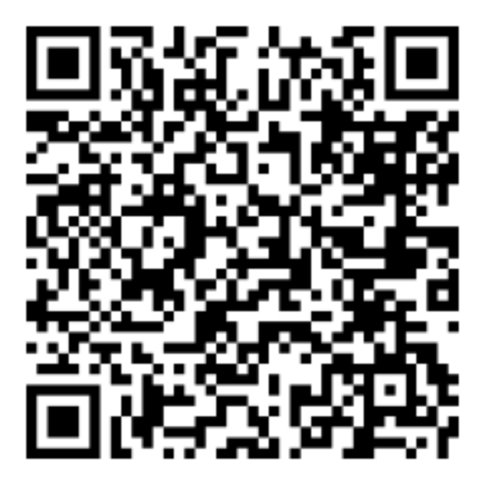 